ПАМЯТКА ДЛЯ РОДИТЕЛЕЙПРИЛОЖЕНИЕ 1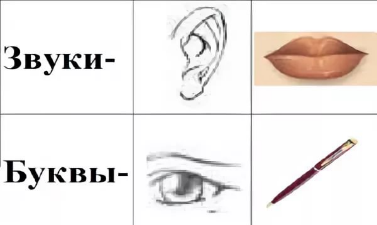 Звуки мы слышим и произносим, буквы – видим и пишем.ГЛАСНЫЕ звуки не встречают преграды со стороны органов речи. Их можно петь.В русском языке 10 гласных букв: А, О, У, И, Ы, Э, Я, Е, Ё, Ю 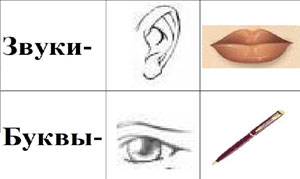 Буквы Я, Е, Ё, Ю обозначают 2 звука.я = й+а,  ю = й+у,  е =й+э , ё = й+о Сколько в слове гласных звуков, столько и слогов.СОГЛАСНЫЕ звуки произносятся с преградой. Согласные звуки делятся на Твердые и Мягкие, образуют пары: например, [Б]– [Б`], [Т] – [Т`], [Л] – [Л`], [П]– [П`], [Р] – [Р`], [З] – [З`], и др.Не имеют парных звуков:                                    Всегда твёрдые согласные – [Ш], [Ж], [Ц].                           Всегда мягкие согласные – [Ч], [Щ], [Й].и гласный звуки образуют слог: АМ, СА, ОК, НЫ.Последовательность звукового анализа1. Произнеси слово и послушай его.        2. Произнеси слово по слогам. Сколько слогов в слове?3. Произнеси слово так, чтобы выделить первый звук в слове, назови его отдельно. Какой звук? (гласный или согласный, если согласный, то твердый или мягкий).4. Обозначь выделенный звук фишкой.5. Произнеси слово так, чтобы выделить второй звук в слове, назови его отдельно. Какой звук? (гласный или согласный, если согласный, то твердый или мягкий).6. Обозначь выделенный звук фишкой.7. Произнеси слово так, чтобы выделить третий звук в слове, назови его отдельно. и т.д.8. Произнеси слово по фишкам.ПРИЛОЖЕНИЕ 2Этапы формирования звукового анализа и синтезаПРИЛОЖЕНИЕ 3Памятка для родителейСамые простые задания можно начинать уже с 4-х лет, более сложные - в 5-6 лет. 
Некоторые упражнения можно выполнять на прогулке, когда вы идёте в садик, едите на машине и т.д.
УПРАЖНЕНИЯ ДЛЯ РАЗВИТИЯ ФОНЕМАТИЧЕСКОГО АНАЛИЗА И СИНТЕЗА
1. Определение количества звуков в слове и их последовательности. (Сколько звуков в слове «кран»? Какой 1,2, 3, 4?)Придумывание слов с определенным количеством звуков.Узнавание слов, предъявленных ребенку в виде последовательно произнесенных звуков. (Какое слово получится из этих звуков: к-о-ш-к-а).Образование новых слов с помощью «наращивания» звуков. (Какой звук надо добавить к слову «рот», чтобы получилось новое слово? Крот-грот, пар-парк, Оля-Коля, Толя, Поля).Образование новых слов путем замены в слове первого звука на какой-либо другой звук. Какое слово поучится, если вместо д будет с? (Дом-сом, лом, ком, Том, лом).Образование из звуков данного слова возможно большего количества слов, ТРАКТОР - рак, так, рот, рок, ток, кот, кто, рота, кора, торт, корт, крот, такт, тракт.Отобрать картинки, в названии которых 3,4,5 звуков.Вставить пропущенные буквы в слова: ви.ка, ди.ан, ут.а, лу.а, б.нокль и т.д.Подобрать слова, в которых заданный звук был бы на 1-ом, на 2-ом, на 3-ем месте (шуба, уши, кошка). Назови слово, которое начинается на звук ...? В котором он посередине, в конце? Составить слова различной звуко-слоговой структуры из букв разрезной азбуки: сам, нос, рама, шуба, кошка, банка, стол, волк.Выбрать из предложений слова с определенным количеством звуков, устно назвать их и записать.Добавить различное количество звуков к 1 и тому же слогу, чтобы получить слово: па-пар, па-парк, па-паром, па-паруса.Подобрать слова на каждый звук. Слово записывается на листе. К каждой букве подобрать слово, начинающееся с соответствующего звука. Слова записываются в определенной последовательности: сначала слова из 3 букв, из 4, из 5 и т.д.
Р У Ч К А
рот Уля час кот Аня
роза угол чаша каша аист
рукав                         улица                         чехол                           корка                          астраОт записанного слова образовать цепочку слов таким образом, чтобы каждое последующее слово начиналось с последнего звука предыдущего слова: дом-мак-кот-топор-рука.Игра в кубик. Дети бросают кубик и придумывают слово, состоящее из определенного количества звуков в соответствии с количеством точек на верхней грани кубика.Слово-загадка. Пишется 1 буква слова, вместо остальных букв ставятся точки. Если слово не отгадано, записывается 2 буква и т.д.
П . . . . . . . . . . (простокваша).Вписать букву в кружке. Рак-раО, каОа и т.дОпределение наличия звука в словеНазови игрушки, посуду, мебель, животных, в названиях которых есть звук …Магазин. Покупаем слова со звуком «С» (сахар, сыр, капуста, сметана, масло)Вычленение звука в начале словаЯ знаю 5 слов на звук «С»: слон - раз, сад - два, сапоги - три, самолет – четыре, санки – пять.Буква потерялась.  .ыба (рыба), .от (кот), .кно (окно)Подарки на день рождения. Подарим подарки Маше только на звук «М», Наташе только на звук «Н» Вычленение звука в конце словаПоймай последний звук в ладошку. Произнести слово, выделяя последний звук голосом «карандашшш». Какой звук поймал?Звуковая цепочка. Свяжем мы из слов цепочку, не дадим поставить точку. Назвать слово, выделяя последний звук, ребенок придумывает слово на последний звук. Слон – нос – сова – аист – ток…Развитие умения дифференцировать твердые и мягкие согласныеПодарки Маше и Мише. Дарим Маше подарки на твердый «М» (мыло), а Мише на мягкий «Мь» (мяч)Назови мягкую пару. Определение последовательности, количества и места звука по отношению к другим звукамУгадай слово. Взрослый произносит слово по звукам м…ы…ш…к…а, ль…и…с…а…Кто в домике живет? Выбрать животных, в названиях которых 3, 4, 5 звуков, поселить их в домики с 3, 4, 5 звукамиОпределение количества слогов в словеВстречу слово по дороге – разобью его на слоги. Бросить мяч ребенку, называя слово. Ребенок произносить слово по слогам, отбивая слоги мячом.Слог да слог и будет слово, мы в игру сыграем снова. Взрослый произносит первый слог, ребенок добавляет вторую часть. Са – хар, ша- рыПолный звуковой анализ и синтез словСоставить слово из первых звуков других слов: Грибы, Нос, Обруч, Мох - ГНОМ